Cultural Flower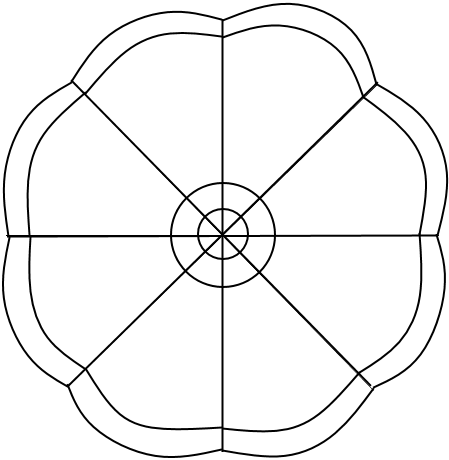 